КВН «Как здоровье сохранить».Старшая группа №5 воспитатель: Подлесных И. Н.Цель: Выявление уровня знаний, умений и навыков детей о здоровье и его составляющих.Задачи: Выявить и закрепить представления детей о здоровом образе жизни. Систематизировать и углублять знания о здоровье. Закрепить у детей знания о витаминах, белках, жирах, полезных и вредных продуктах. Уметь называть последовательно части своего тела. Воспитывать устойчивый познавательный интерес к сохранению собственного здоровья, расширять кругозор. Воспитывать умение работать в команде, слышать друг друга.Материал: набор продуктов, мыло, две столовые ложки, эмблемы с буквами А и М, тазики с водой.Ход игры:Мы КВН начинаем сейчасНавыки, знания покажем для вас.И так КВН открываемКоманды ребят встречаем.(под музыку «Мы начинаем КВН» дети заходят в зал и встают полукругом) .- Здесь ребята из команды «Айболит»- Здесь из команды «. Мойдодыр».Познакомились? Прекрасно. Кто и где теперь вам ясно.Тема нашего КВН «Как здоровье сохранить. »Для оценки знаний, умений каждой команды, у нас работает жюри .(представление членов жюри) .Чтобы быть в хорошей соревновательной форме предлагаю поиграть в игру «Части тела».Головушка- солнышко – гладим себя по головеЛобик – бобик- делаем морщинки на лбуНосик - абрикосик - закрытыми глазами достаем кончик носаГлазки – краски- округляем глазаРеснички – сестрички – моргаемЩечки – комочки- кулачками трем щечкиГубочки – трубочки- вытягиваем губы трубочкойУшки – непослушки- гладим ушкиШейка – индейка- вытягиваем шеюПлечики – кузнечики – поднимаем вверх внизГрудочка – уточка- выставляем грудьСпинка – тростинка- встаем прямоПузик – арбузик- округляем животРучки – хватушки – выполняем хватательные движенияНожки – сапожки – топаем ногами.А сейчас я предлагаю нашим командам занять свои места.Разминка позади, теперь можно перейти к основным заданиям нашего КВН.1 конкурс «Представление команд".Команда «Айболит».Если кто-то не здоровНе зовите докторовВсех излечит исцелитКоманда наша «Айболит».(на шеи у ребят голубые косынки) .Команда «Мойдодыр».Мойте шею, руки с мыломТрите щеки, нос до дырИ похвалит непременноВас за это «Мойдодыр».(на шеи у ребят зеленые галстуки) .2 конкурс «Разминка».(каждой команде задают по одному вопросу) .- Команде «Айболит» - чем можно делиться? (зеркало, паста)- Команде «Мойдодыр» - чем нельзя делиться? (щеткой, расчесткой)На этом разминка не закончилась, я предлагаю каждой команде ответить на несколько дополнительных вопросов:- Команда «Айболит» готова?Какие есть зубы?Сколько раз в день нужно чистить зубы?От какого овоща плачут наши глаза?Чем покрыто наше тело?Закончите фразу: ешь чеснок и лук не возьмет тебя…- Команда «Мойдодыр» готова?Если заболел зуб к какому врачу нужно обратиться?У птиц перья, у человека…Назовите одним словом овощи и фрукты?Назовите телефон скорой помощи?Закончите фразу: кто много лежит, у того бок…3 конкурс «Капитанов».(под музыку «капитаны КВН» выходят капитаны команд, представляю капитанов) .Дорогие наши капитаны, как вы уже знаете в наших продуктах должны содержатся только полезные вещества (белки жиры витамины) .- Капитан команды «Айболит» выбирает продукты в которых содержатся белки? Для чего нам нужны белки?- Капитан команды «Мойдодыр» выбирает продукты в которых содержатся жиры? Для чего нам нужны жиры?4 конкурс «Вылови мыло».Без мыла на свете нам не прожитьДавайте ребята с мылом дружить.(из каждой команды по 4 человека, с помощью ложки дети вылавливают мыло из тазика с водой в пустой тазик) .Ребята мы с вами должны кушать только те продукты, которые полезны нашему организму.5 конкурс «Полезные и вредные продукты».- Команда «Айболит» выбирает вредные продукты (пицца, кока- кола.) .- Команда «Мойдодыр» выбирает полезные продукты (каша, овощи) .6 конкурс «Домашнее задание».(каждая команда загадывает по 3 загадки) .- Команда «Айболит»Ускользнет как живоеНо не выпущу его яБелой пеной пенитьсяРуки мыть не лениться. (мыло)По утрам и вечерамЧистит зубы пастой нам. (зубная щетка)В руки все меня берутИ усердно тело трутКак приятно растеретьсяЯ ребята… .(полотенце)- Команда «Мойдодыр»Хожу- брожу не полесамА по усам и волосамИ зубы у меня длиннейЧем у волков и медведей. (расчестка)Лег в карман и караулитРеву плаксу и грязнулюИм утрет потоки слезНе забудет и про нос. (носовой платок)Резинка АкулинкаПошла гулять по спинкеА пока она гулялаСпинка розовая стала. (мочалка)Пришло пожалуй время нам подвести итогКаждый из вас сделал все что он смогПрошли вы с честью испытаньяИ наши сложные заданья.Пока жюри подводят итоги, предлагаю провести веселую зарядку «Анимашки – ералашки»Слово жюри, вручение грамот, апельсин.Пусть КВН вам надолго запомнитсяПусть все желания ваши исполнятсяПусть все болезни пройдут сторонойА физкультура нам станет родной.Всего доброго! До свидания! Спасибо всем!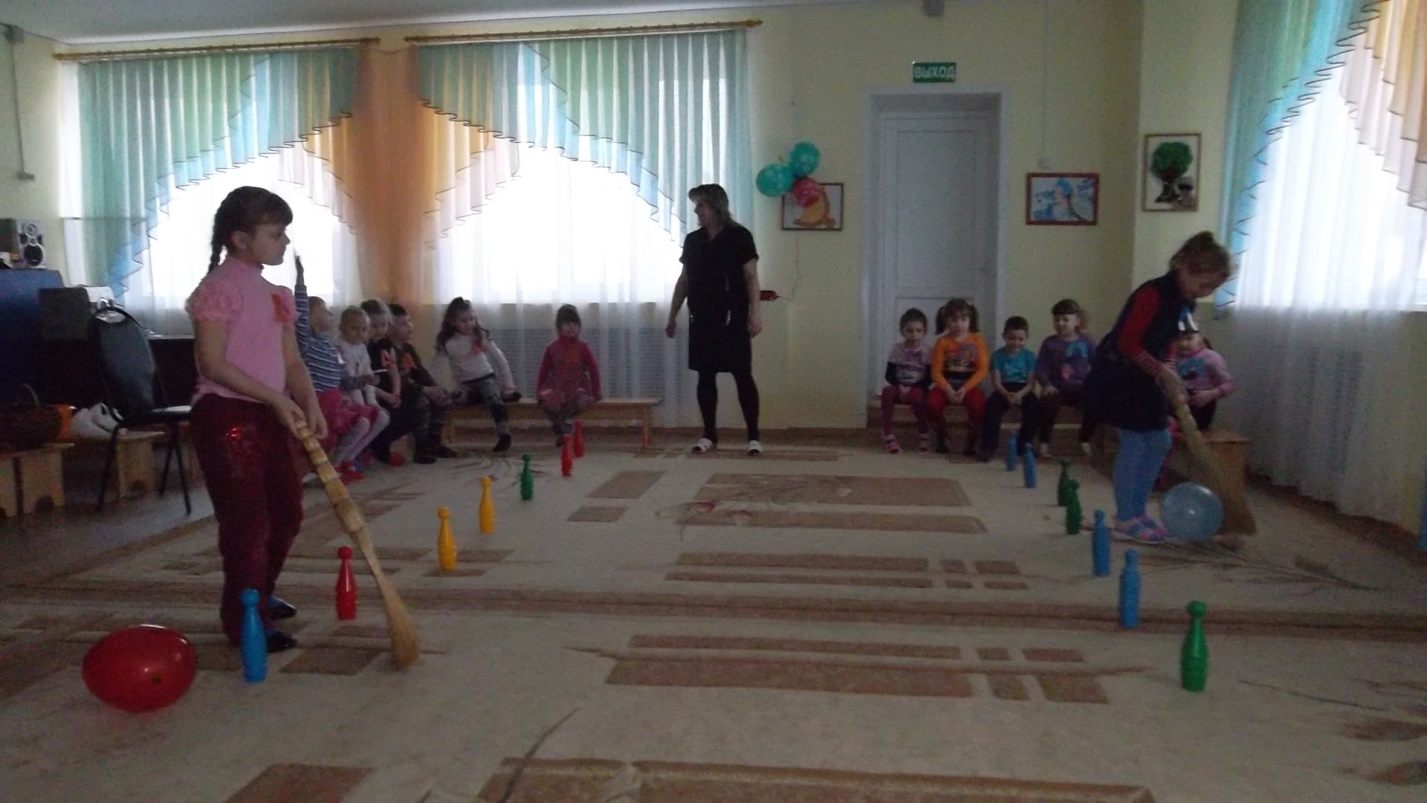 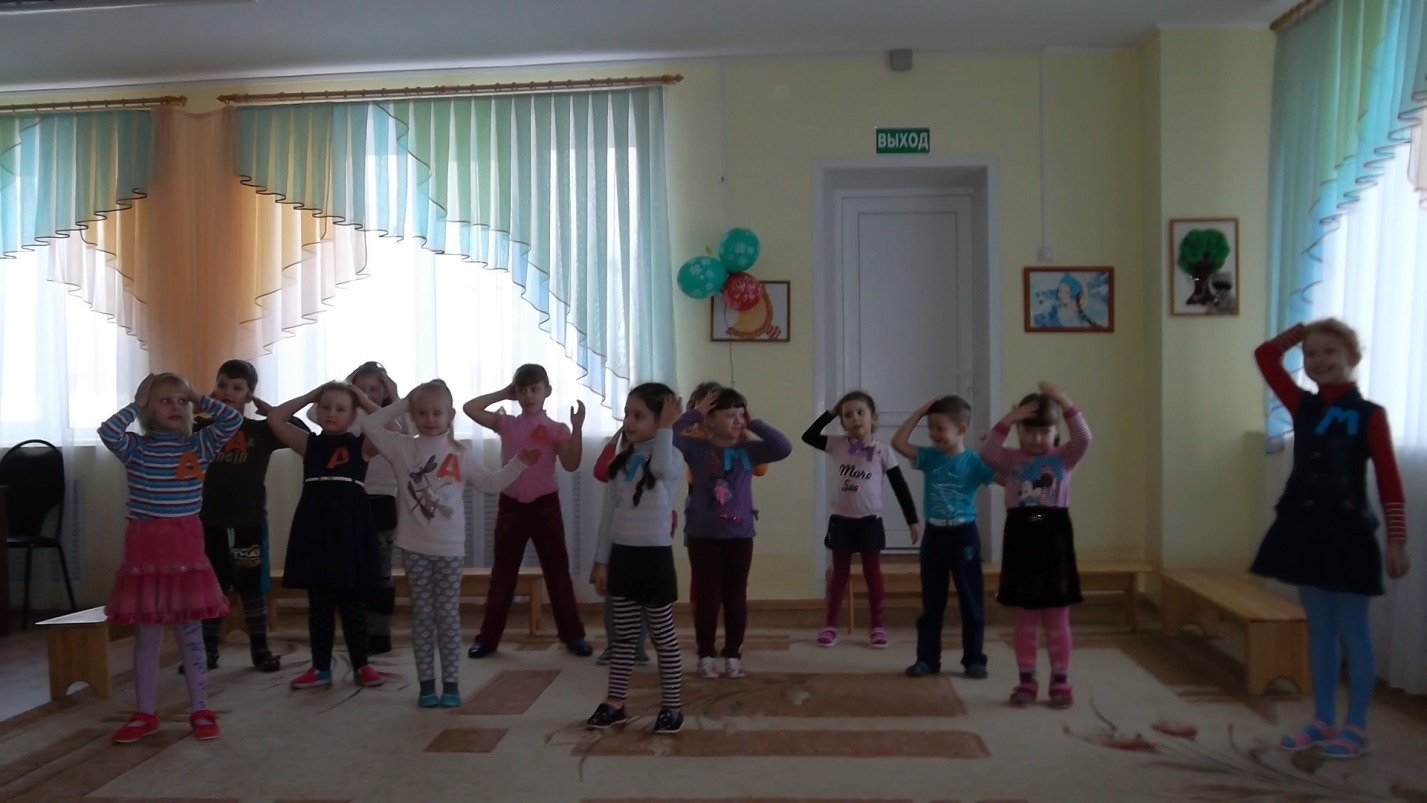 